Classic Hollywood District 8 2013 Spring Conference EvaluationPlease share your feedback about the 2013 Spring Conference below!		            #ClassicD8  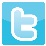 How would you rate your level of fun at the 2013 Spring Conference?How would you rate your opportunity to socialize and network?How would you rate your level of learning in the educational sessions?List up to 3 of your best event and activity experiences (including keynote and education):What events, activities, etc. would you like to see repeated at the Fall 2013 Conference?What improvements/changes would you like to see in future conferences?What are your ideas for events and/or educational sessions you would like to experience in future conferences?Name: _________________________________________    Email address: __________________________Club: ___________________________________________   Phone Number: ________________________Best EverMore fun than AverageAverageNo Fun at AllBest EverBetter than AverageAverageWanted MoreFulfilling and packed full of concepts!Learned one ormore conceptsMet my learningexpectationsDidn’t learn enoughto make it worthwhileN/ADidn’t Attend1. 2. 3. 